BCH ĐOÀN TP. HỒ CHÍ MINH			      ĐOÀN TNCS HỒ CHÍ MINH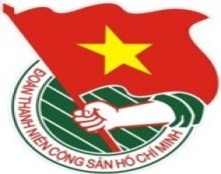 	***		TUẦN LỄ	          TP. Hồ Chí Minh, ngày 21 tháng 4 năm 2017	16/2017LỊCH LÀM VIỆC CỦA BAN THƯỜNG VỤ THÀNH ĐOÀN(Từ 24-4-2017 đến 30-4-2017)----------Trọng tâm: Lễ khánh thành công trình Nhà Thiếu nhi Thành phố.Lễ thắp nến tri ân các Anh hùng Liệt sĩ nhân kỷ niệm 42 năm Ngày giải phóng miền Nam, thống nhất đất nước (30/4/1975 - 30/4/2017) và kỷ niệm 131 năm Ngày Quốc tế lao động (01/5/1886 - 01/5/2017).Chương trình phát động hưởng ứng Tháng công nhân năm 2017.Vòng thi bán kết Hội thi Olympic các môn khoa học Mác - Lênin và Tư tưởng Hồ Chí Minh “Tầm nhìn xuyên thế kỷ” lần IX năm 2017.* Lịch làm việc thay thư mời trong nội bộ cơ quan Thành Đoàn.Lưu ý: Các đơn vị có thể download lịch công tác tuần tại website Thành Đoàn  (www.thanhdoan.hochiminhcity.gov.vn) vào sáng thứ 7 hàng tuần.	TL. BAN THƯỜNG VỤ THÀNH ĐOÀN	CHÁNH VĂN PHÒNG	(đã ký)	Hồ Thị Đan ThanhNGÀYGIỜNỘI DUNG - THÀNH PHẦNĐỊA ĐIỂMTHỨ HAI24-408g30  Họp giao ban Thường trực - Văn phòng (TP: Thường trực, lãnh đạo Văn phòng )P.B209g30  Họp giao ban Báo Tuổi Trẻ (TP: đ/c T.Phương)Báo Tuổi Trẻ11g0011g00  Sinh hoạt Chi bộ Trường học Tháng 4/2017 (TP: đ/c K.Hưng, N.Linh, đảng viên Chi bộ)Họp Tổ an ninh Lễ khánh thành công trình Nhà Thiếu nhi Thành phố Hồ Chí Minh (TP: đ/c T.Hải, thành viên tổ)P.A2P. A914g00Làm việc với Tổ Tài chính – Văn phòng Thành Đoàn (TP: đ/c M.Cường, Thắng, Thạch, H.Yến)P.B214g00Họp kiểm tra công tác chuẩn bị Lễ thắp nến tri ân các Anh hùng Liệt sĩ tại các Nghĩa trang Liệt sĩ trên địa bàn Thành phố (TP: đ/c H.Sơn, M.Hoàng, đại diện lãnh đạo các Ban - Văn phòng Thành Đoàn, TT CTXH TNTP, cơ sở Đoàn theo thông báo)P.C614g00  Dự hội nghị giao ban chuyên đề Cộng tác viên dư luận xã hội cấp thành phố Quý I/2017 (TP: đ/c T.Phương, L.Thành)Ban Tuyên giáo Thành ủy16g00Làm việc với Trung tâm Phát triển Khoa học và Công nghệ Trẻ Thành phố về phương án tham mưu xây dựng Bảo tàng tương tác thông minh (TP: đ/c Thắng, K.Thành, Đ.Sự, TT PT KHCNT)		P.B216g00  Sinh hoạt chuyên đề Chi đoàn Xây dựng Đoàn 1 Tháng 4/2017 (TP: đ/c T.Hải, P.Thảo, đoàn viên Chi đoàn Xây dựng Đoàn 1)P.A216g30 Họp giao ban lãnh đạo Văn phòng Thành Đoàn (TP: đ/c Đ.Thanh, M.Hòa, Thạch, Diện, H.Yến, Dương, Đ.Quyên, Đ.Chiêu, Đ.Lâm)P.A918g00  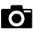 Vòng thi bán kết 1, 2 - Bảng A - Hội thi Olympic các môn khoa học Mác - Lênin và Tư tưởng Hồ Chí Minh “Tầm nhìn xuyên thế kỷ” lần IX năm 2017 (TP: đ/c Thắng, K.Hưng, N.Linh, H.Minh, Ban TNTH, Ban Tổ chức Hội thi.)HT NVHTNTHỨ ba25-409g00  Họp nhóm thực hiện khảo sát tình hình thanh niên thành phố tại cơ sở Đoàn (TP: đ/c T.Phương, Ban Tuyên giáo, cán bộ Thành Đoàn theo phân công)P.C610g00Họp Tổ công tác thực hiện phần mềm quản lý đoàn viên (TP: đ/c Thắng, Q.Sơn, Đ.Thanh, P.Thảo, M.Hải, M.Hòa, N.Quang, Lâm)P.B210g00  Làm việc với Ban Thường vụ Đoàn Khối  Bộ Giao thông Vận tải về tổ chức Đại hội Đoàn (TP: đ/c T.Phương, H.Trân, BTV Đoàn Khối  Bộ Giao thông Vận tải)P.C4THỨ ba25-4(TIẾP THEO)14g00Họp bộ phận Thường trực Tiểu ban Nội dung Văn kiện Đại hội Đại biểu Đoàn TNCS Hồ Chí Minh Thành phố Hồ Chí Minh lần thứ X nhiệm kỳ 2017 – 2022 nghe chuyên gia góp ý (TP: đ/c Thắng, N.Linh, T.Nguyên, Lâm)P.A114g00✪Lễ ký kết nghĩa và chương trình giao lưu văn nghệ giữa Thành Đoàn và Sư đoàn Bộ binh 5 (TP: đ/c H.Sơn, T.Đạt, T.Hà, M.Linh, đại diện lãnh đạo Ban CNLĐ, Ban TNTH, BGĐ NVHTN, BGĐ TT DVVLTN, đại diện Thường trực Đoàn 24 Quận - Huyện)Tây Ninh14g00  Sinh hoạt Chi bộ Xây dựng Đoàn 1 (TP: đ/c T.Hải, đảng viên Chi bộ)P.C616g00Đại hội Công đoàn bộ phận Xây dựng Đoàn 1 nhiệm kỳ 2017 - 2020 (TP: đ/c T.Hải, N.Tuấn, đoàn viên công đoàn, theo TM)P.C618g00  Vòng thi bán kết 3, 4 - Bảng A - Hội thi Olympic các môn khoa học Mác - Lênin và Tư tưởng Hồ Chí Minh “Tầm nhìn xuyên thế kỷ” lần IX năm 2017 (TP: đ/c K.Hưng, N.Linh, H.Minh, Ban TNTH, Ban tổ chức Hội thi.)HT NVHTNTHỨ Tư26-408g00  Họp Ban Thường vụ Thành Đoàn (TP: đ/c M.Cường, BTV Thành Đoàn)P.B2THỨ Tư26-414g00Tiếp xúc cử tri Quận 1, Quận 3, Quận 4 (TP: đ/c Thắng)Theo Thông báo THỨ Tư26-414g00  Làm việc với Ban Thường vụ Đoàn Khối  Bộ Tài nguyên và Môi trường về tổ chức Đại hội Đoàn (TP: đ/c T.Phương, T.Hiền, BTV Đoàn Khối  Bộ Tài nguyên và Môi trường)P.C4THỨ Tư26-414g00  Làm việc với Ban Giám hiệu trường Đại học Hoa Sen về Hội nghị Kinh tế trẻ năm 2017 (TP: đ/c K.Thành, TT PT KHCN Trẻ)Cơ sởTHỨ Tư26-416g00 Sinh hoạt Chi bộ Xây dựng Đoàn 2 Tháng 4/2017 (TP: đ/c T.Phương, đảng viên Chi bộ)P.C6THỨ Tư26-418g00  Vòng thi bán kết 5, 6 - Bảng A - Hội thi Olympic các môn khoa học Mác - Lênin và Tư tưởng Hồ Chí Minh “Tầm nhìn xuyên thế kỷ” lần IX năm 2017 (TP: đ/c K.Hưng, N.Linh, H.Minh, Ban TNTH, Ban tổ chức Hội thi.)HT NVHTNTHỨ NĂM27-407g00✪Lễ tiễn đoàn hành trình “Tuổi trẻ vì biển đảo quê hương” năm 2017 (TP: đ/c H.Sơn, T.Hà, Ban MT-ANQP-ĐBDC)Lữ đoàn 12507g30  Tham dự Hội thi Tin học Trẻ Quận 8 (TP: đ/c K.Thành, TT PT KHCN Trẻ)Trường Trung cấp Nam Sài Gòn07g30Dự Đại hội đại biểu Đoàn TNCS Hồ Chí Minh Trường Đại học Tài chính – Marketing lần thứ XII nhiệm kỳ 2017 – 2019 – 2 ngày (TP: đ/c T.Hải, Ban Tổ chức, Ban Kiểm tra, Ban Thanh niên trường học)Cơ sở08g00Dự Đại hội Đại biểu Đoàn TNCS Hồ Chí Minh Trường Đại học Mở Thành phố Hồ Chí Minh lần thứ X, nhiệm kỳ 2017 - 2019 (TP: đ/c Thắng, K.Hưng, N.Linh, T.Tuấn, N.Tuấn, Trà)Cơ sở08g00Dự Hội nghị thông tin thời sự (TP: đ/c Q.Sơn, T.Phương, lãnh đạo Ban Tuyên giáo)272 Võ Thị Sáu08g00  Dự Lễ ký kết liên tịch “Chung sức đồng hành cùng thanh niên công nhân thành phố” (TP: đ/c T.Quang, D.N.Tuấn, Ban CNLĐ, TT HT TNCN)Queen Plaza Quận 1009g00  Làm việc với Ban Thường vụ Đoàn trường Đại học Tôn Đức Thắng về tổ chức Đại hội Đoàn (TP: đ/c T.Phương, V.Goul, BTV Đoàn trường Đại học Tôn Đức Thắng)P.C4THỨ NĂM27-4(TIẾP THEO)13g30Đại hội Đại biểu Đoàn TNCS Hồ Chí Minh Cơ quan Thành Đoàn nhiệm kỳ 2017 – 2019 (TP: đ/c M.Cường, Thắng, Q.Sơn, Liễu, H.Yến, Ban Chấp hành Đoàn Cơ quan Thành Đoàn, đại biểu triệu tập, theo TM)HT13g30✪  Liên tịch với Quận ủy Quận Gò Vấp về công tác chuẩn bị Đại hội Đại biểu Đoàn TNCS Hồ Chí Minh Quận Gò Vấp nhiệm kỳ 2017 – 2022 (TP: đ/c H.Sơn, tổ công tác, Ban MT-ANQP-ĐBDC, Ban Tổ chức, Ban Kiểm tra)Cơ sở18g00Tổng duyệt Lễ khánh thành Nhà Thiếu nhi Thành phố (TP: đ/c M.Cường, Thắng, H.Sơn, Q.Sơn, Liễu, Ban Giám đốc Nhà Thiếu nhi, cán bộ Thành Đoàn theo thông báo phân công)NTN TP18g00  Vòng thi bán kết 7, 8 - Bảng A - Hội thi Olympic các môn khoa học Mác - Lênin và Tư tưởng Hồ Chí Minh “Tầm nhìn xuyên thế kỷ” lần IX năm 2017 (TP: đ/c K.Hưng, N.Linh, H.Minh, Ban TNTH, Ban tổ chức Hội thi.)HT NVHTNTHỨ SÁU28-408g00✪Dự Hội thảo khoa học “Đồng chí Dương Quang Đông – Người Cộng sản kiên trung, tận tụy, suốt đời vì Dân, vì Đảng” (TP: đ/c M.Cường, đại diện lãnh đạo Ban Tuyên giáo)272 Võ Thị Sáu14g00Kiểm tra tổng thể công tác chuẩn bị Lễ khánh thành Nhà Thiếu nhi Thành phố (TP: đ/c M.Cường, Liễu, Ban Giám đốc Nhà Thiếu nhi, cán bộ Thành Đoàn theo thông báo phân công)NTN TP18g00  Chương trình phát động thực hiện chiến dịch “Tôi yêu hàng Việt Nam” (TP: đ/c H.Sơn, T.Quang, Ban CNLĐ, theo thông báo)Siêu thị Sài Gòn18g00  Vòng thi bán kết 9 - Bảng A và bán kết 1 - Bảng B - Hội thi Olympic các môn khoa học Mác - Lênin và Tư tưởng Hồ Chí Minh “Tầm nhìn xuyên thế kỷ” lần IX năm 2017 (TP: đ/c K.Hưng, N.Linh, H.Minh, Ban TNTH, Ban tổ chức Hội thi)HT NVHTN18g30✪  Chương trình phát động hưởng ứng Tháng công nhân năm 2017 và biểu diễn văn nghệ phục vụ thanh niên công nhân (TP: đ/c H.Sơn, T.Quang, Ban CNLĐ, theo thông báo)Khu Chế xuất Tân ThuậnTHỨ BẢY29-407g00✪  Dự viếng Nghĩa trang Liệt sĩ Thành phố và Nghĩa trang Thành phố nhân kỷ niệm 42 năm Ngày giải phóng miền Nam, thống nhất đất nước (30/4/1975 - 30/4/2017) và kỷ niệm 131 năm Ngày Quốc tế lao động (01/5/1886 - 01/5/2017) (TP: đ/c M.Cường )Các địa điểm09g30✪Lễ khánh thành công trình Nhà Thiếu nhi Thành phố (TP: đ/c M.Cường, Thắng, H.Sơn, Q.Sơn, Liễu, Ban Thường vụ Thành Đoàn, Văn phòng, Ban Thiếu nhi, Nhà Thiếu nhi Thành phố, cán bộ cơ quan chuyên trách Thành Đoàn theo thông báo phân công, theo TM)Nhà Thiếu nhi Thành phố18g30✪  Lễ thắp nến tri ân các Anh hùng Liệt sĩ nhân kỷ niệm 42 năm Ngày giải phóng miền Nam, thống nhất đất nước (30/4/1975 - 30/4/2017) và kỷ niệm 131 năm Ngày Quốc tế lao động (01/5/1886 - 01/5/2017) (TP: đ/c M.Cường, Thắng, H.Sơn, Q.Sơn, Liễu, Ban Thường vụ Thành Đoàn, lãnh đạo các đơn vị sự nghiệp, doanh nghiệp trực thuộc Thành Đoàn, cán bộ cơ quan chuyên trách Thành Đoàn, cơ sở Đoàn theo Thông báo)Các địa điểmCHỦ NHẬT30-4CHỦ NHẬT30-4(TIẾP THEO)NGHỈ LỄ NGÀY GIẢI PHÓNG MIỀN NAM, THỐNG NHẤT ĐẤT NƯỚC (30/4)TRỰC LỄ* Buổi sáng (Từ 07g30 đến 12g00):- Đ/c Trần Ngọc Tuấn – Phó Ban Kiểm tra Thành Đoàn - Đ/c Lê Đức Quy – Cán bộ Ban Tuyên giáo Thành Đoàn* Buổi chiều (Từ 12g00 – 16g30):- Đ/c Phạm Kiều Hưng – UVBTV, Trưởng Ban TNTH Thành Đoàn - Đ/c Trần Thanh Trà – Cán bộ Ban Tổ chức Thành Đoàn 